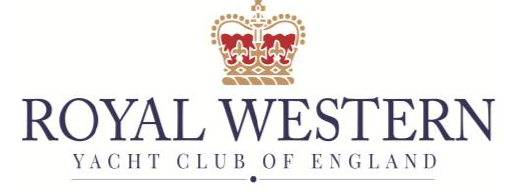 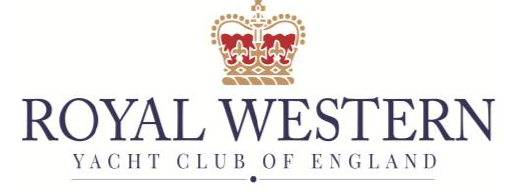 ENTRY FEE £55Stoneways Marine VPRS No Spinnaker Championships Inc the Plymouth Gin Team Challenge 2022Stoneways Marine VPRS No Spinnaker Championships Inc the Plymouth Gin Team Challenge 2022YACHT NAME and TEAM NAME:YACHT NAME and TEAM NAME:Other Team members: Other Team members: SAIL NUMBER:YACHT CLUB:VPRS NO SPINNAKER RATING:                                          VPRS NO SPINNAKER RATING:                                          TITLE / GIVEN NAME:SURNAME:EMAIL:EMAIL:ADDRESS:ADDRESS:HOME TEL. No:MOBILE:HOME TEL. No:MOBILE:SHORE CONTACTSHORE CONTACTRELATIONSHIPRELATIONSHIPTELEPHONE:TELEPHONE:YOUR SHORE CONTACT SHALL HAVE THE CONTACT DETAILS OF THE DESIGNATED NEXT OF KIN OF EACH OF THE CREW IN CASE OF EMEGENCYYOUR SHORE CONTACT SHALL HAVE THE CONTACT DETAILS OF THE DESIGNATED NEXT OF KIN OF EACH OF THE CREW IN CASE OF EMEGENCYDECLARATIONThe Information I have provided is complete and accurate.I agree to be bound by the notice of Race, Sailing Instructions, and the Racing Rules of Sailing.I agree to sail in accordance with the RYA Racing CharterI agree to my details and any photographs being used by the club for publicity purposesDECLARATIONThe Information I have provided is complete and accurate.I agree to be bound by the notice of Race, Sailing Instructions, and the Racing Rules of Sailing.I agree to sail in accordance with the RYA Racing CharterI agree to my details and any photographs being used by the club for publicity purposesSIGNED:DATE:PAYMENT CAN BE MADE BY CASH, VISA OR MASTERCARDPAYMENT CAN BE MADE BY CASH, VISA OR MASTERCARDACCOUNT: RWYC LimitedAccount number: 5057296Sort Code:            30-96-68